花蓮縣生命教育中心學校年度計畫--家長生命教育多元活動時間：109.07.04星期六9:00-11:30地點：宜昌國中活動中心103會議室講師：胡敏華老師講題：讓孩子成為一個有溫度的人活動紀錄：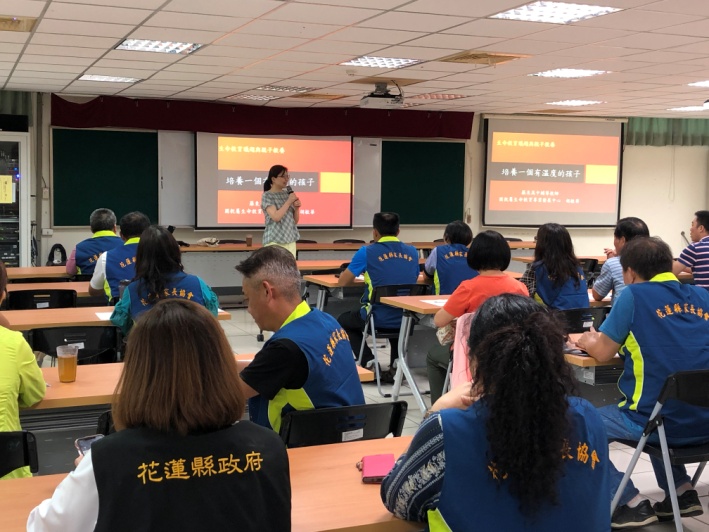 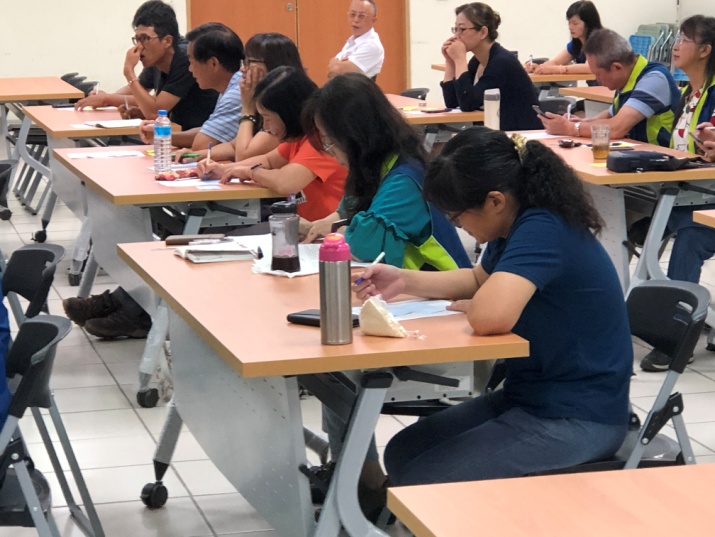 參與家長著裝整齊個個都很認真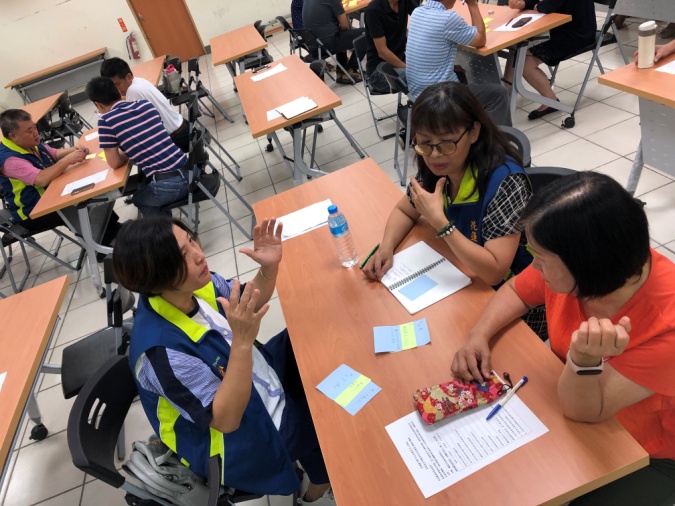 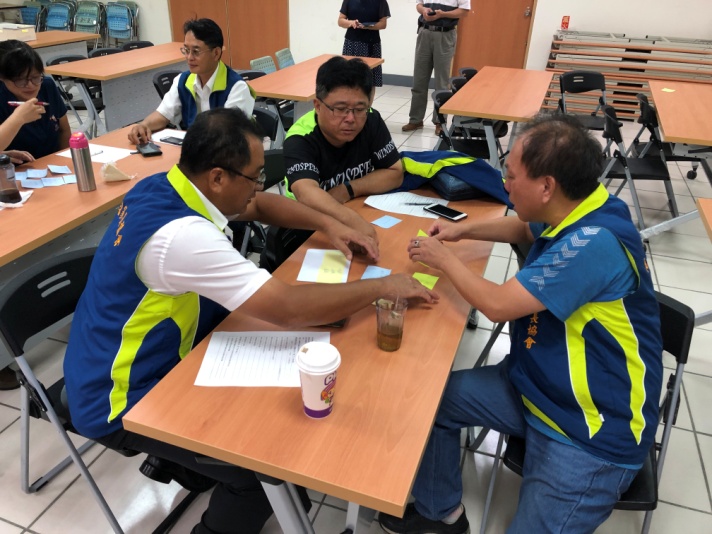 熱烈討論十分投入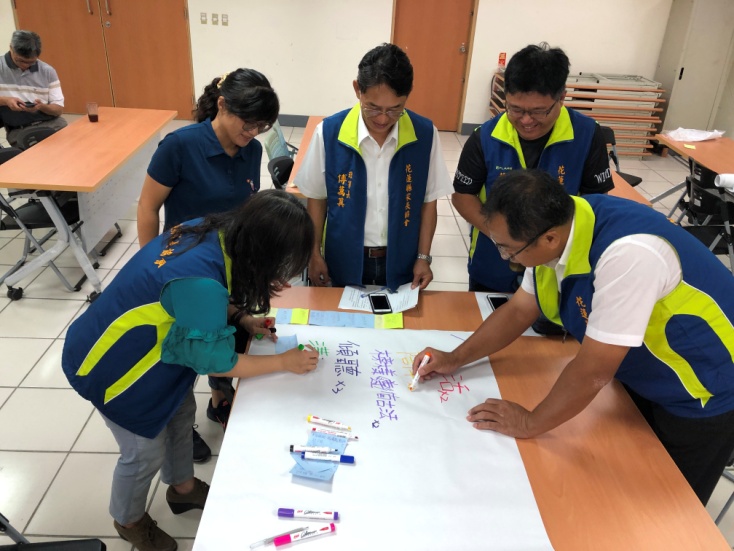 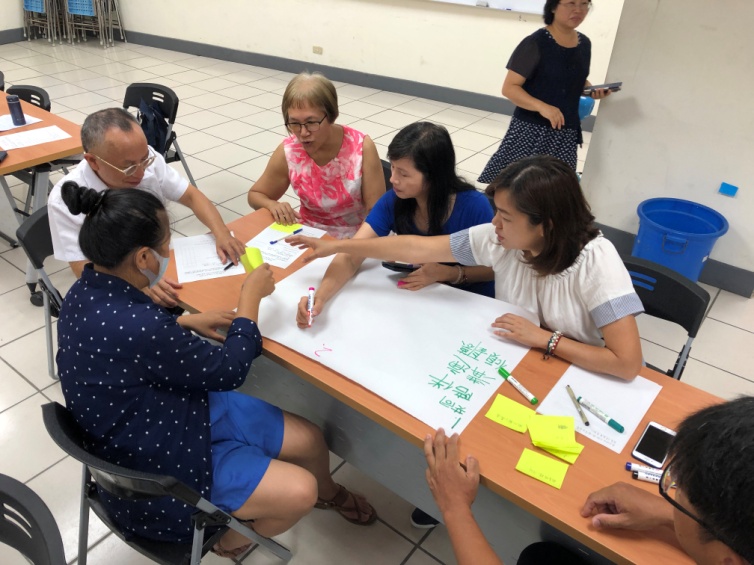 分工合作想不到家長這麼有才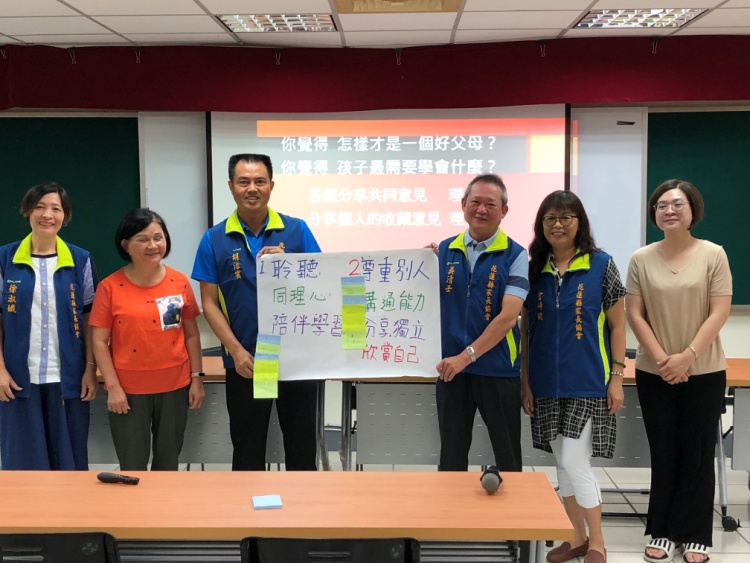 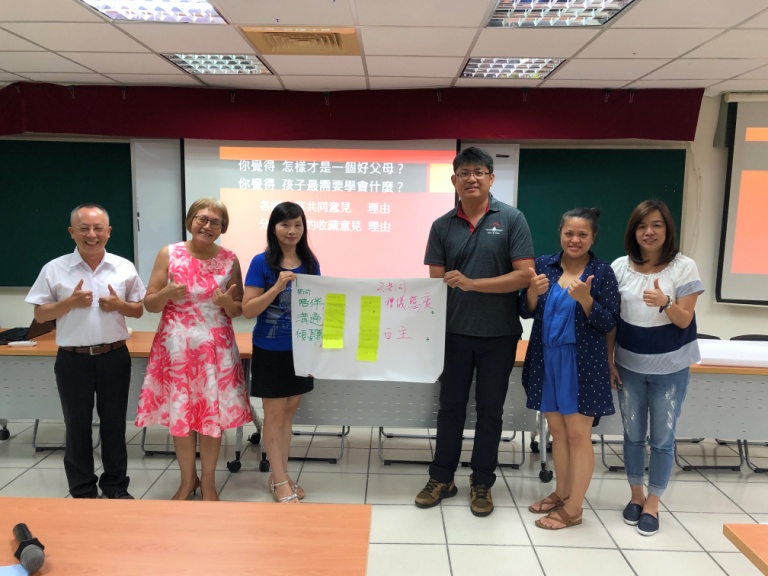 家長的表現令人驚豔家長很滿意小組集思廣益的成果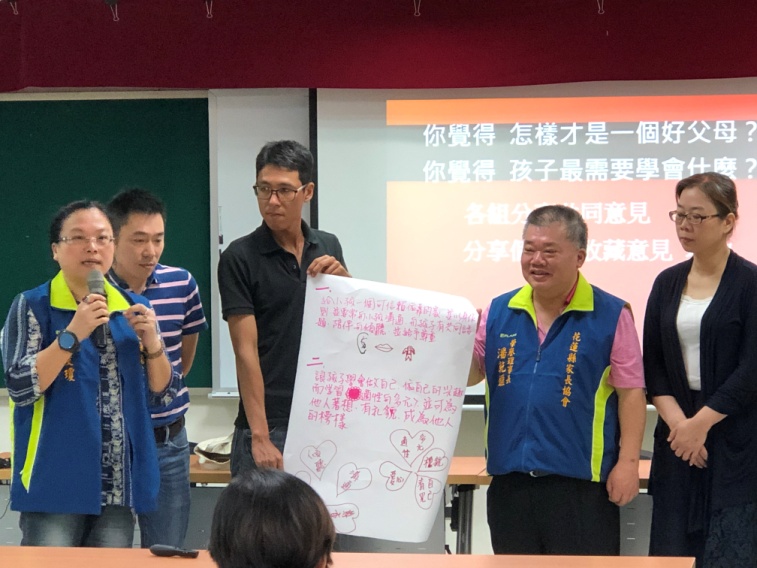 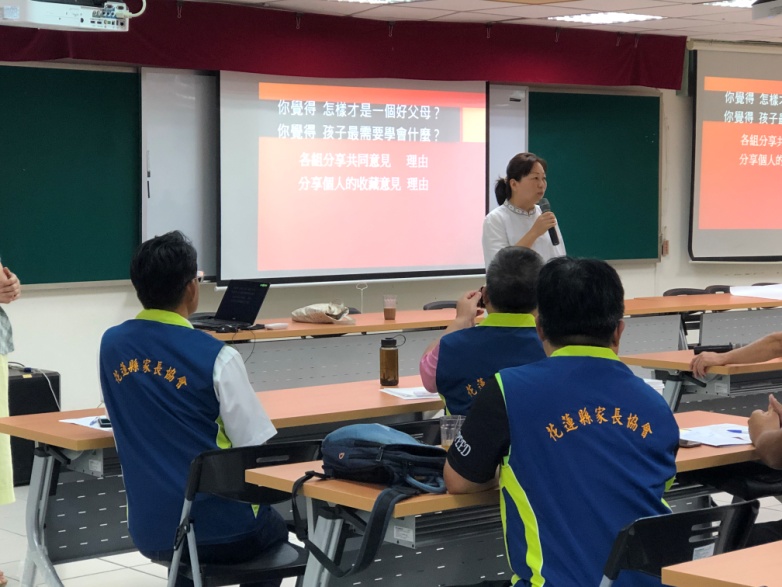 有人分享到欲罷不能縣長的勉勵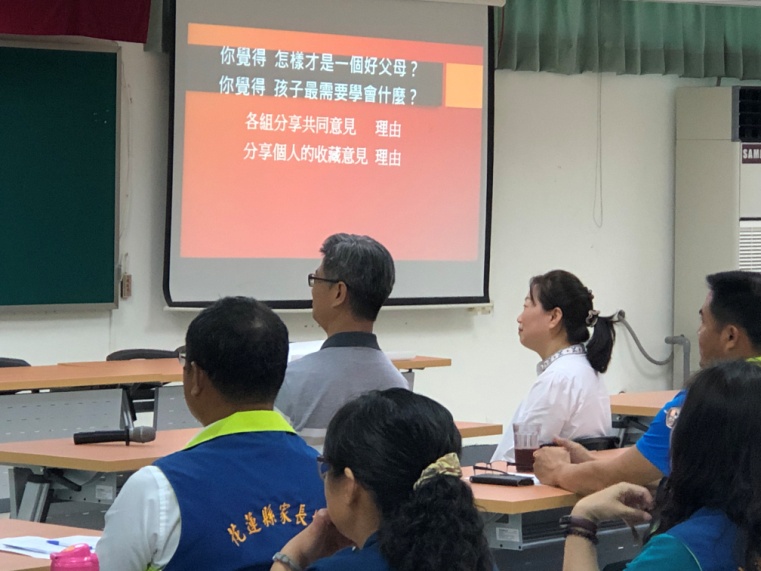 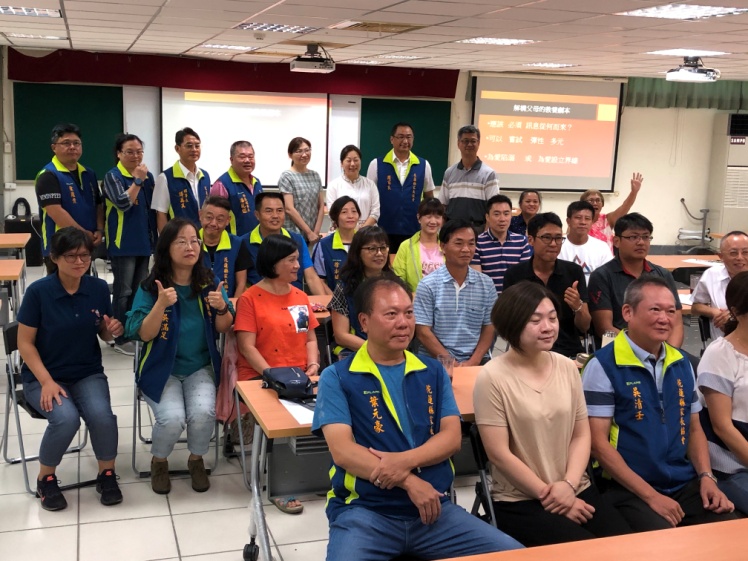 縣長也一起聽敏華老師的分享會中合影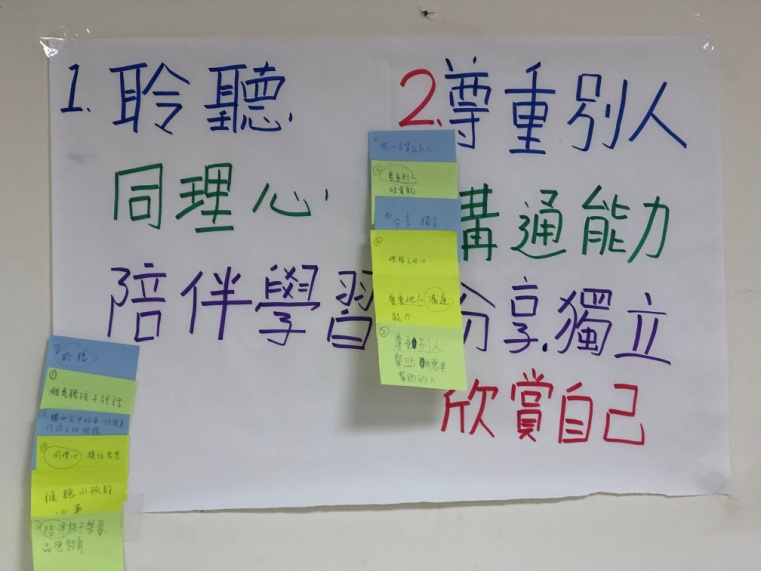 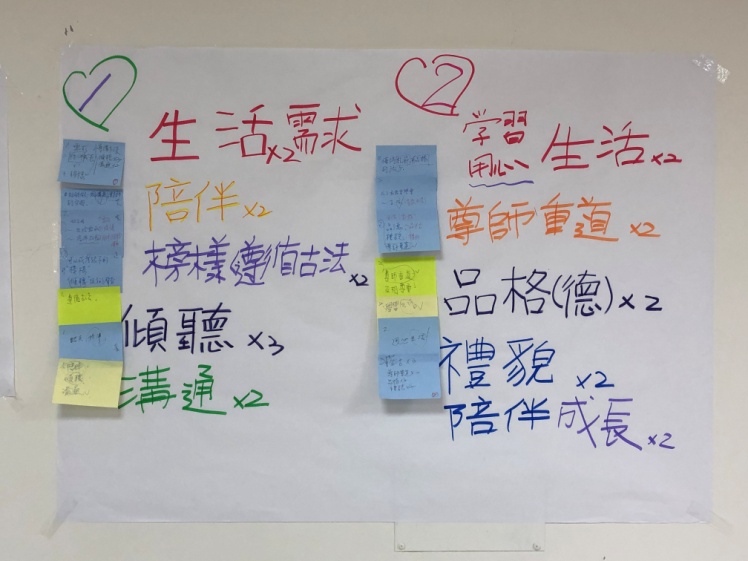 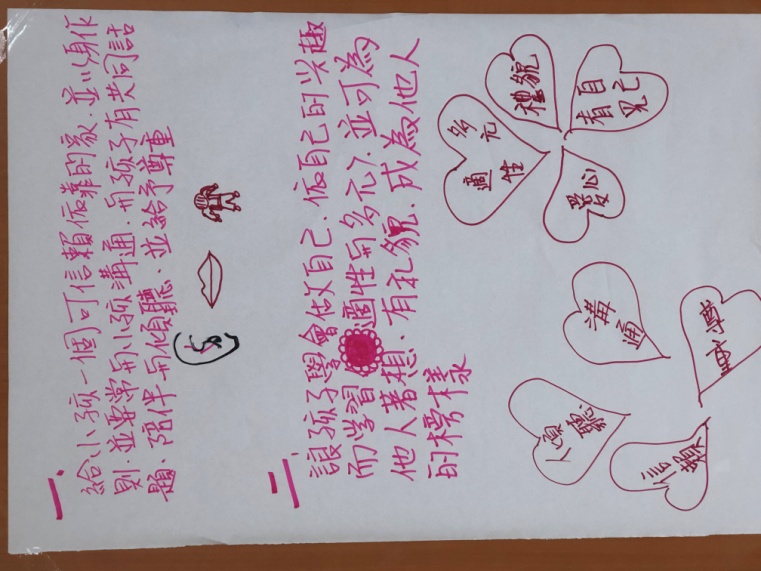 各組海報內容